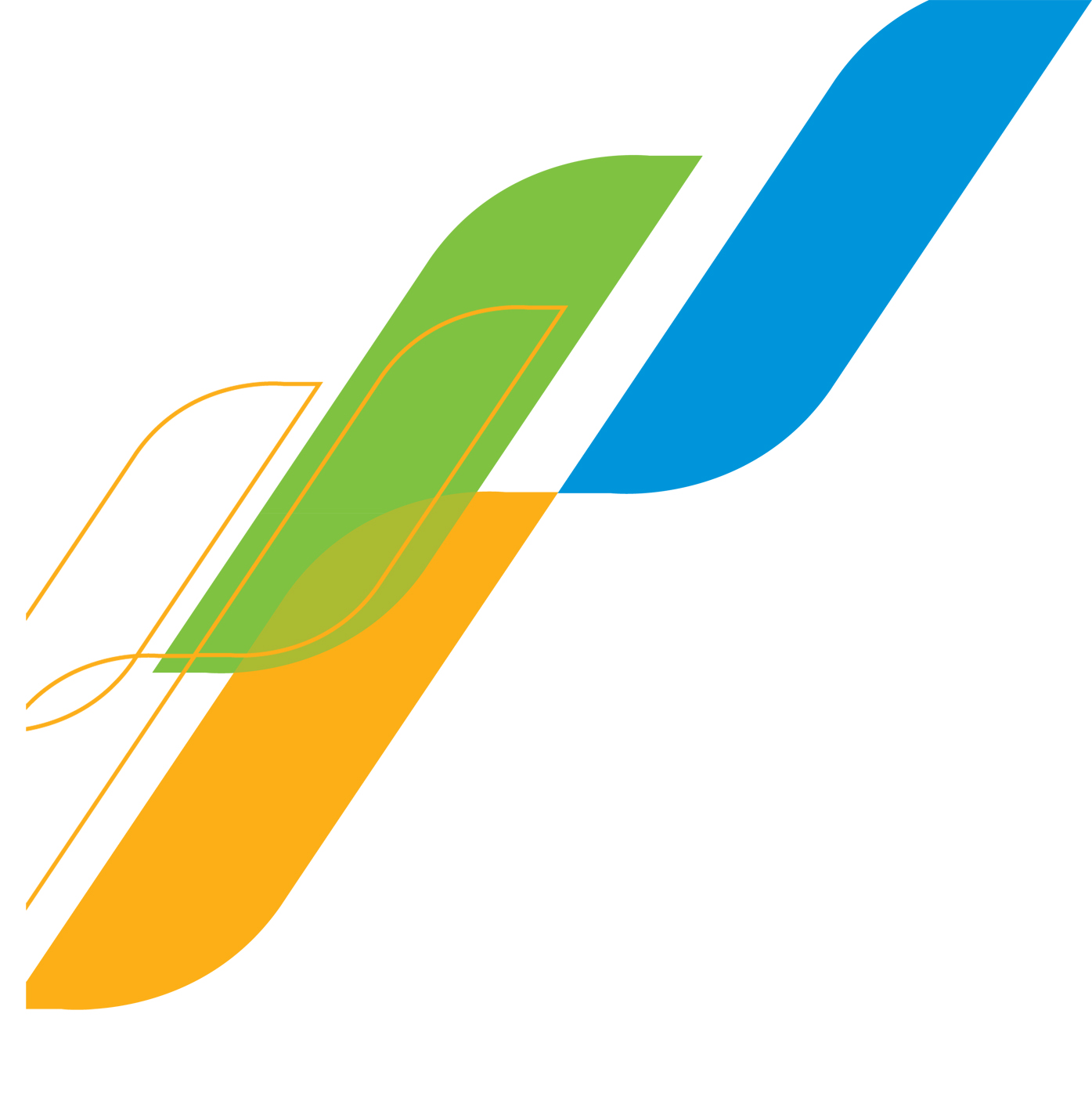 Apresentação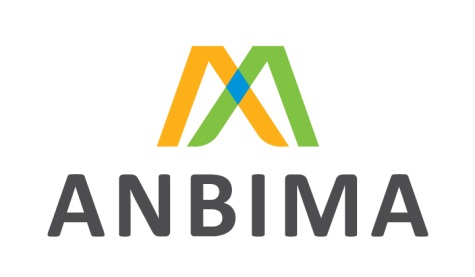 Este questionário é baseado no Código ANBIMA de Regulação e Melhores Práticas para Administração de Recursos de Terceiros (“Código”). Ele tem o objetivo de auxiliar o administrador fiduciário no processo de contratação de gestores de recursos de terceiros para os fundos de investimento.O questionário busca abordar, minimamente, a adoção de práticas consistentes, objetivas e passíveis de verificação que sejam suficientes não só para entender e mensurar os riscos associados à prestação de serviço como também para garantir um padrão aceitável da instituição a ser contratada. O anexo ao questionário trata de informações específicas dos fundos de investimento.O administrador fiduciário poderá adicionar outras questões julgadas relevantes na forma de anexo a esse questionário.Este questionário deve ser respondido por profissional com poderes de representação, e qualquer alteração em relação às respostas enviadas e aos documentos encaminhados após o preenchimento deste questionário deve ser enviada à instituição que contratou a prestação de serviço em até cinco dias úteis da referida alteração.Este questionário entrará em vigor em 11 de janeiro de 2019. 1. Informações cadastrais 2. Informações institucionais3. Receitas e dados financeiros4. Recursos humanos5. Informações gerais6. Análise econômica, de pesquisa e de crédito7. Gestão de recursos8. Distribuição9. Risco10. Compliance e controles internos	11. Jurídico12. Anexos ou endereço eletrônico[LOCAL, DATA]ANEXO I – FUNDOS DE INVESTIMENTO1. Alterações desde a última atualização2. Perfil3. Equipe de gestão do fundo4. Estratégias e carteiras5. Uso de derivativos6. Compra de cotas de fundos de investimento7. Informações adicionais8. Gestão de risco9. Comportamento do fundo em crises10. Três períodos de maior perda do fundo11. Atribuição de performance do fundo nos últimos 5 (cinco) anos12. Relacionamento com distribuidores/alocadores13. Atendimento aos cotistas14. Investimento no exterior15. Anexos (quando aplicável)[LOCAL, DATA]1.1Razão social1.2Nome fantasia1.3É instituição financeira ou instituição autorizada a funcionar pelo Banco Central do Brasil (“BCB”)?1.4Quais são as autoridades regulatórias em que a gestora possui registro? Fornecer detalhe sobre os registros, tais como nome, data e nº de registro da atividade.1.5Membro de associações de classe e/ou autorreguladoras? Quais?1.6É instituição nacional ou estrangeira?1.7Possui filial? Em caso positivo, quantas e onde estão localizadas?1.8Endereço1.9CNPJ1.10Data de Constituição1.11Telefones1.12Website1.13Nome e cargo do responsável pelo preenchimento do questionário1.14Telefone para contato1.15E-mail para contato2.1Informar o quadro societário da gestora, incluindo os nomes dos principais sócios e respectivas participações (informar no mínimo, os sócios que possuem percentual de participação acima de 5%).2.2Qual a estrutura empresarial do conglomerado ou grupo econômico? (Quando aplicável).2.3Fornecer o organograma da gestora (anexar resumo profissional dos principais executivos). 2.4A gestora é signatária dos Códigos de Regulação e Melhores Práticas da ANBIMA? Em caso afirmativo, citar o(s) Código(s).2.5A gestora é signatária do Código de Ética da ANBIMA?2.6A gestora é signatária do PRI – Principles for Responsible Investment?2.7A gestora é signatária de outros Códigos ou assemelhados? Caso seja, citar as instituições.2.8Os principais executivos, conforme o item 2.3, detêm participação em outros negócios no mercado financeiro e de capitais ou atividades relacionadas à gestora? (Exceto no caso de participação em empresas ligadas). Em caso positivo, informar: CNPJ da empresa; percentual detido pelo executivo na empresa; e qual a atividade por ele desempenhada.2.9Informar se o conglomerado ou grupo econômico da gestora presta serviços de administração fiduciária, distribuição, consultoria, controladoria e custódia. Em caso positivo, descrever:a estrutura funcional de segregação e o relacionamento com a gestora.2.10Outras informações institucionais que a gestora julgue relevante (opcional). 3.1Preencha a tabela abaixo com os valores correspondentes aos números da gestora. Informar os últimos 5(cinco) anos.Preencha a tabela abaixo com os valores correspondentes aos números da gestora. Informar os últimos 5(cinco) anos.Preencha a tabela abaixo com os valores correspondentes aos números da gestora. Informar os últimos 5(cinco) anos.Preencha a tabela abaixo com os valores correspondentes aos números da gestora. Informar os últimos 5(cinco) anos.Preencha a tabela abaixo com os valores correspondentes aos números da gestora. Informar os últimos 5(cinco) anos.Preencha a tabela abaixo com os valores correspondentes aos números da gestora. Informar os últimos 5(cinco) anos.Preencha a tabela abaixo com os valores correspondentes aos números da gestora. Informar os últimos 5(cinco) anos.Preencha a tabela abaixo com os valores correspondentes aos números da gestora. Informar os últimos 5(cinco) anos.Preencha a tabela abaixo com os valores correspondentes aos números da gestora. Informar os últimos 5(cinco) anos.3.1AnoPatrimônio sob gestão (posição em 31/Dez)Patrimônio sob gestão (posição em 31/Dez)Patrimônio sob gestão (posição em 31/Dez)Patrimônio sob gestão (posição em 31/Dez)Número de pessoas que trabalham na gestoraNúmero de pessoas que trabalham na gestoraNúmero de portfólios sob gestãoNúmero de portfólios sob gestão3.120XX3.120XX3.120XX3.120XX3.120XX3.2Tipologia dos portfólios sob gestão (sem dupla contagem – excluir estrutura Master Feeder).Tipologia dos portfólios sob gestão (sem dupla contagem – excluir estrutura Master Feeder).Tipologia dos portfólios sob gestão (sem dupla contagem – excluir estrutura Master Feeder).Tipologia dos portfólios sob gestão (sem dupla contagem – excluir estrutura Master Feeder).Tipologia dos portfólios sob gestão (sem dupla contagem – excluir estrutura Master Feeder).Tipologia dos portfólios sob gestão (sem dupla contagem – excluir estrutura Master Feeder).Tipologia dos portfólios sob gestão (sem dupla contagem – excluir estrutura Master Feeder).Tipologia dos portfólios sob gestão (sem dupla contagem – excluir estrutura Master Feeder).Tipologia dos portfólios sob gestão (sem dupla contagem – excluir estrutura Master Feeder).3.2FUNDOSFUNDOSFUNDOSNºNºNº% Carteira% Carteira% Carteira3.2Domicílio localDomicílio localDomicílio local3.2Domicílio em outro paísDomicílio em outro paísDomicílio em outro país3.23.2Clubes de InvestimentoClubes de InvestimentoClubes de InvestimentoNºNºNº% CArteira% CArteira% CArteira3.23.23.2CarteirasCarteirasCarteirasNºNºNº% Carteira% Carteira% Carteira3.2Domicílio LocalDomicílio LocalDomicílio Local3.2Carteira de Investidor Não ResidenteCarteira de Investidor Não ResidenteCarteira de Investidor Não Residente3.3Como os ativos sob gestão estão divididos conforme as seguintes categorias de fundos de investimento:Como os ativos sob gestão estão divididos conforme as seguintes categorias de fundos de investimento:Como os ativos sob gestão estão divididos conforme as seguintes categorias de fundos de investimento:Como os ativos sob gestão estão divididos conforme as seguintes categorias de fundos de investimento:Como os ativos sob gestão estão divididos conforme as seguintes categorias de fundos de investimento:Como os ativos sob gestão estão divididos conforme as seguintes categorias de fundos de investimento:Como os ativos sob gestão estão divididos conforme as seguintes categorias de fundos de investimento:Como os ativos sob gestão estão divididos conforme as seguintes categorias de fundos de investimento:Como os ativos sob gestão estão divididos conforme as seguintes categorias de fundos de investimento:3.3TipoTipoNºNºExclusivos/ReservadosExclusivos/ReservadosExclusivos/ReservadosExclusivos/Reservados% Total3.3Renda FixaRenda Fixa3.3MultimercadoMultimercado3.3CambialCambial3.3AçõesAções3.3FIDCFIDC3.3FIPFIP3.3FIEEFIEE3.3FIIFII3.3Fundo de Índice (ETF)Fundo de Índice (ETF)3.3Outras categoriasOutras categorias3.4Atualmente, qual é o percentual do montante sob gestão que são originados especificamente de aplicações da própria gestora (incluindo controladores, coligadas, subsidiárias, seus sócios e principais executivos)?Atualmente, qual é o percentual do montante sob gestão que são originados especificamente de aplicações da própria gestora (incluindo controladores, coligadas, subsidiárias, seus sócios e principais executivos)?Atualmente, qual é o percentual do montante sob gestão que são originados especificamente de aplicações da própria gestora (incluindo controladores, coligadas, subsidiárias, seus sócios e principais executivos)?Atualmente, qual é o percentual do montante sob gestão que são originados especificamente de aplicações da própria gestora (incluindo controladores, coligadas, subsidiárias, seus sócios e principais executivos)?Atualmente, qual é o percentual do montante sob gestão que são originados especificamente de aplicações da própria gestora (incluindo controladores, coligadas, subsidiárias, seus sócios e principais executivos)?Atualmente, qual é o percentual do montante sob gestão que são originados especificamente de aplicações da própria gestora (incluindo controladores, coligadas, subsidiárias, seus sócios e principais executivos)?Atualmente, qual é o percentual do montante sob gestão que são originados especificamente de aplicações da própria gestora (incluindo controladores, coligadas, subsidiárias, seus sócios e principais executivos)?Atualmente, qual é o percentual do montante sob gestão que são originados especificamente de aplicações da própria gestora (incluindo controladores, coligadas, subsidiárias, seus sócios e principais executivos)?Atualmente, qual é o percentual do montante sob gestão que são originados especificamente de aplicações da própria gestora (incluindo controladores, coligadas, subsidiárias, seus sócios e principais executivos)?4.1Quais são as regras de remuneração ou comissionamento dos profissionais e associados?4.2Quais são os mecanismos de retenção de talentos usados pela gestora?4.3Existe programa para treinamento, desenvolvimento e certificação profissional dos profissionais/associados? Descreva, de forma sucinta, inclusive, com relação ao controle e monitoramento dos profissionais certificados. 4.4De que forma o desempenho dos gestores é avaliado?4.5A instituição adota treinamento dos colaboradores e empregados em Prevenção à Lavagem de Dinheiro e Financiamento ao Terrorismo (“PLDFT”)? Em caso positivo, descreva a metodologia e periodicidade aplicadas.4.6Descreva os treinamentos elaborados junto aos colaboradores para prevenção e detecção de práticas ilícitas de trading (ex: front running, insider trading, spoofing etc.).5.1Existem planos de expansão ou mudança de estratégia? Descreva.5.2Qual o limite para o crescimento dos ativos sob gestão suportado pela atual estrutura da gestora (instalações, profissionais hardware e software).5.3A gestora é objeto de avaliação por agência de rating? Qual a nota atribuída? (Anexar relatório mais recente).5.4Com base nos últimos 05 (cinco) anos, a gestora já recebeu alguma premiação por publicações ou entidades no que tange à qualidade e ao histórico de gestão? Quais?6.1Descreva a estrutura de análise econômica, de pesquisa e de crédito da gestora, conforme segmento, quando aplicável (anexar resumo profissional).6.2A estrutura de análise econômica e de pesquisa inclui pesquisa de temas ASG – ambientais, sociais e de governança corporativa? Como estas questões são consideradas durante o processo de decisão de investimento?  Descreva.6.3Descreva as principais mudanças na equipe de análise nos últimos 05 (cinco) anos.6.4Utiliza research próprio ou de terceiros? Em que proporções?6.5Caso utilize research próprio, quais ferramentas de análise são utilizadas no processo decisório? Esta equipe trabalha exclusivamente para o buy side ou também produz relatórios e informações para outros (sell side)?6.6Que serviços ou sistemas são contratados para apoio na análise?7.1Descreva as principais mudanças na equipe de gestão nos últimos 05 (cinco) anos. 7.2Descreva procedimentos e/ou políticas formais de seleção e acompanhamento de fornecedores e/ou prestadores de serviço relacionados à atividade de gestão de recursos/distribuição, incluindo as corretoras.7.3Descreva o processo de investimento.7.4Como é controlado o prazo médio dos títulos de fundos de longo prazo, para fins de sua classificação tributária?7.5Descreva os critérios adotados para distribuição do envio de ordens entre as corretoras aprovadas, incluindo o limite de concentração de volume de operações por corretora, se houver.7.6Como são avaliados ativos no exterior, quando aplicável? Descrever como é realizado o controle e o processo de acompanhamento.8.1A gestora realiza distribuição dos fundos sob sua responsabilidade? Se sim, descreva os procedimentos adotados referentes aos processos de: verificação dos produtos ao perfil do cliente (Suitability);  conheça seu cliente (KYC); PLDFT; e cadastro de cliente.8.2A gestora terceiriza alguma atividade relacionada à distribuição? Se sim, descreva as atividades, bem como o nome e o CNPJ do(s) terceiro(s) contratado(s).8.3Como é feita a prospecção de clientes/distribuição de fundos? Detalhar o processo de captação realizado pela instituição. Exemplos: Indicação de clientes, prospecção. Qual o perfil dos clientes? (segmento e categoria do investidor). Exemplo: Varejo, Corporate, PJ, Investidor profissional, Qualificado?8.4Descreva a estrutura operacional da gestora, voltada para a atividade de distribuição, incluindo sistemas de controle de movimentação (aplicação e resgate), critérios para execução das ordens e registro das solicitações, bem como o seu arquivamento e forma de proteção.9.1Descreva as principais mudanças na equipe de risco nos últimos 05 (cinco) anos.9.2Quais são os relatórios de riscos, com que frequência são gerados e o que contêm estes relatórios?9.3Descreva como cada operação de crédito é analisada, aprovada e monitorada? Descreva a segregação entre as atividades.9.4Como são analisadas as garantias das operações e quais os critérios utilizados (análise de formalização, execução, etc)? Há reavaliação periódica da qualidade do crédito e de suas garantias? Qual sua periodicidade? 9.5As questões e riscos ASG – ambientais, sociais e de governança corporativa – são considerados na análise de risco de crédito? (Exemplos: perda de licença ambiental, corrupção, envolvimento em casos de trabalho escravo ou infantil, etc.).9.6A gestora, independentemente do critério de apreçamento, possui algum procedimento ou estratégia no caso da iminência ou ocorrência de eventos de inadimplência? Descreva.9.7A instituição possui área de tecnologia da informação própria? Caso afirmativo, detalhar as atividades atuais, organograma e a qualificação dos profissionais.9.8Descreva os procedimentos de verificação de ordens executadas e de checagem das posições das carteiras.9.9Existe sistema de gravação de ligações telefônicas? Em caso positivo, qual a política de escuta das gravações?9.10Descreva os procedimentos de back-up e redundância de informações, desktops e servidores (para back-up, cite especificamente a periodicidade, local e prazo de armazenamento).9.11Descreva a política de controle de acesso ao Data Center (físico e lógico)9.12Descreva o parque tecnológico atual da instituição. Citar no-breaks, capacidade dos servidores, links de internet e telefonia etc.9.13A gestora possui filtro de e-mail, firewall e sistemas de antivírus?9.14São realizados testes periódicos para verificação de segurança e integridade de sistemas? Com que frequência?10.1A gestora adota procedimentos de monitoramento contínuo das regulamentações e autorregulamentação aplicáveis ao seu segmento de atuação com execução de ações preventivas e corretivas? Em caso positivo, descreva os procedimentos adotados. 10.2Descreva os procedimentos adotados pela gestora para controlar a faixa de preços dos ativos e valores mobiliários negociados para os fundos de investimento sob sua gestão.10.3Descreva o processo para adesão ao Código de Ética e Conduta, bem como suas atualizações, pelas profissionais que trabalham na gestora.10.4Descreva como é realizado o monitoramento da política de investimentos pessoais.10.5Existe fundo ou outro instrumento de investimento exclusivo para sócios e executivos da gestora?10.6Descreva os procedimentos de monitoramento implementados para prevenção e detecção de práticas ilícitas de trading (ex: front running, insider trading, spoofing etc.).10.7Descreva os procedimentos adotados para PLDFT no processo de seleção e alocação e monitoramento na negociação de ativos.10.8Caso a gestora desenvolva outras atividades, descreva sua política de chinese wall, informando como se dá a proteção de informações entre departamentos e os potenciais conflitos de interesse advindos das diferentes atividades.10.9Descreva as regras e procedimentos de monitoramento das operações realizadas fora de plataformas eletrônicas de negociação, enfatizando estabelecimento de preços e fontes de referência utilizadas.10.10Como é verificado a adesão dos limites de risco, limites legais ou regulamentares das posições dos fundos sob gestão da gestora? A gestora utiliza algum agente externo? (Ex.: consultoria)10.11Descreva como são tratados os conflitos de interesse resultantes da participação ou atuação dos sócios ou executivos em outros negócios, bem como de sua eventual participação em conselhos fiscais e de administração.10.12A gestora recebe comissões/remuneração (rebate) pela alocação em ativos e valores financeiros? Quais as regras? 11.1Descreva como são tratadas as questões jurídicas e legais da gestora (departamento jurídico próprio ou consultoria de terceiros).Anexo ou link12.1Resumo profissional dos responsáveis pelas áreas e equipe de gestão12.2Código de ética e conduta12.3Manual/Política de Exercício de Direito de Voto (Proxy Voting)12.4Relatório de Rating12.5Manual/Política de Liquidez12.6Manual/Política de Suitability (caso a gestora realize distribuição de cotas dos fundos geridos)12.7Formulário de referência12.8Manual/Política de controles internos e compliance12.9Manual/Política de gestão de risco12.10Manual/Política de investimentos pessoais12.11Manual/Política de rateio e divisão de ordens entre as carteiras de valores mobiliários12.12Manual/Política de segurança de informação12.13Manual/Política de Prevenção à Lavagem de Dinheiro 12.14Manual/Política de KYC12.15Manual/Política que tratem da troca de informações entre a atividade de distribuição realizada pela gestora e os administradores fiduciários12.16Manual/Política de Responsabilidade Socioambiental12.17Manual/Política de seleção e contratação de terceiros12.18Lista das corretoras aprovadas (se houver)[ASSINATURA DO PROFISSIONAL QUE PREENCHEU O QUESTIONÁRIO][ASSINATURA DO(S) REPRESENTANTE(S) LEGAL(IS) DA INSTITUIÇÃO][NOME DO PROFISSIONAL QUE PREENCHEU O QUESTIONÁRIO][NOME DO(S) REPRESENTANTE(S) LEGAL(IS) DA INSTITUIÇÃO][CARGO][CARGO][TELEFONE][TELEFONE][E-MAIL CORPORATIVO][E-MAIL CORPORATIVO]1.1Nome do fundoNome do fundoNome do fundo1.2CNPJCNPJCNPJ1.3Data de inícioData de inícioData de início1.4Classificação ANBIMAClassificação ANBIMAClassificação ANBIMA1.5Código ANBIMACódigo ANBIMACódigo ANBIMA1.6O fundo já sofreu alteração com perda de histórico de informação do mesmo?O fundo já sofreu alteração com perda de histórico de informação do mesmo?O fundo já sofreu alteração com perda de histórico de informação do mesmo?1.7Classificação tributária (CP/LP/Ações)Classificação tributária (CP/LP/Ações)Classificação tributária (CP/LP/Ações)1.8Descreva o público-alvo.Descreva o público-alvo.Descreva o público-alvo.1.9O regulamento prevê, explicitamente, adequação a alguma legislação específica aplicável ao cotista, p. ex., Resolução do CMN?O regulamento prevê, explicitamente, adequação a alguma legislação específica aplicável ao cotista, p. ex., Resolução do CMN?O regulamento prevê, explicitamente, adequação a alguma legislação específica aplicável ao cotista, p. ex., Resolução do CMN?1.10Conta corrente (banco, agência, nº)Conta corrente (banco, agência, nº)Conta corrente (banco, agência, nº)1.11Conta CETIP (nº)Conta CETIP (nº)Conta CETIP (nº)1.12Administração (indique contato para informações).Administração (indique contato para informações).Administração (indique contato para informações).1.13Custódia (indique contato para informações).Custódia (indique contato para informações).Custódia (indique contato para informações).1.14Auditoria externaAuditoria externaAuditoria externa1.15Caso se aplique, informar:Caso se aplique, informar:Caso se aplique, informar:1.15Escriturador1.15Custodiante1.15Consultor Especializado1.15Assessor Jurídico1.15Co-gestor1.15Distribuidor1.15Outros1.16Cotização: abertura ou fechamento?Cotização: abertura ou fechamento?Cotização: abertura ou fechamento?1.17Regras para aplicação e resgate:1.17Aplicação (datas, horários, cotização e liquidação)1.17Carência/Tempo mínimo para permanência (lock-up period) e eventuais penalidades para resgates antes do término desse período.1.17Resgate (datas, horários, cotização e liquidação)1.17Aplicação inicial mínima1.17Aplicação máxima por cotista1.17Aplicação adicional mínima1.17Resgate mínimo1.18Taxa de Entrada (upfront fee)Taxa de Entrada (upfront fee)Taxa de Entrada (upfront fee)1.19Taxa de Saída (redemption fee)Taxa de Saída (redemption fee)Taxa de Saída (redemption fee)1.20Taxa de administraçãoTaxa de administraçãoTaxa de administração1.21Taxa de administração máximaTaxa de administração máximaTaxa de administração máxima1.22Taxa de custódia máximaTaxa de custódia máximaTaxa de custódia máxima1.23Taxa de PerformanceTaxa de PerformanceTaxa de Performance1.23% (Percentual)% (Percentual)1.23BenchmarkBenchmark1.23FrequênciaFrequência1.23Linha-d’água (sim ou não)Linha-d’água (sim ou não)1.23Método de cálculo (ativo/passivo/ajuste)Método de cálculo (ativo/passivo/ajuste)1.24Despesas do fundo pagas ao grupo econômico do administrador (e da gestora, se este for diferente) excluindo-se as taxas de Administração e de Performance.Despesas do fundo pagas ao grupo econômico do administrador (e da gestora, se este for diferente) excluindo-se as taxas de Administração e de Performance.Despesas do fundo pagas ao grupo econômico do administrador (e da gestora, se este for diferente) excluindo-se as taxas de Administração e de Performance.1.25Há acordo de remuneração com cláusula de reversão de rebate para o fundo? (pagamento e/ou recebimento).Há acordo de remuneração com cláusula de reversão de rebate para o fundo? (pagamento e/ou recebimento).Há acordo de remuneração com cláusula de reversão de rebate para o fundo? (pagamento e/ou recebimento).2.1Descreva o fundo no que tange à estratégia, ao objetivo de rentabilidade e à política de investimento.2.2Descreva as alterações significativas na estratégia ou na política de investimento no histórico do fundo.2.3Descreva o processo decisório de investimento deste fundo de investimento.2.4Cite as premiações, ratings e rankings dos últimos 05 anos.3.1Cite os profissionais envolvidos na gestão3.2Cite o histórico de alterações significativas na equipe nos últimos 05 anos.4.1Descreva  as regras, procedimentos e limites específicos de gestão para o fundo, em cenários de stress.4.2O fundo pode realizar operações de day trade?5.1Com que objetivo(s) são utilizados derivativos:Com que objetivo(s) são utilizados derivativos:5.1Proteção de carteira ou de posiçãoSIM (   )      NÃO (   )5.1Mudança de remuneração/indexadorSIM (   )      NÃO (   )5.1Estratégias combinadas (floors, caps, collars, spreads, straddles, box, financiamentos com termo etc.)SIM (   )      NÃO (   )5.1AlavancagemSIM (   )      NÃO (   )5.2Mercados em que são utilizados derivativos:Mercados em que são utilizados derivativos:5.2JurosSIM (   )       NÃO (   )5.2CâmbioSIM (   )       NÃO (   )5.2AçõesSIM (   )       NÃO (   )5.2CommoditiesSIM (   )       NÃO (   )5.2Em Bolsas:Em Bolsas:5.2Com garantiaSIM (   )       NÃO (   )5.2Sem garantiaSIM (   )       NÃO (   )5.2Em BalcãoEm Balcão5.2Com garantiaSIM (   )       NÃO (   )5.2Sem garantiaSIM (   )       NÃO (   )5.3Qual a abordagem da gestora no investimento em ativos de crédito privado?Qual a abordagem da gestora no investimento em ativos de crédito privado?6.1De fundos de terceiros?SIM (   )       NÃO (   )6.2De fundos da gestora?SIM (   )       NÃO (   )7.1PL atual.7.2PL médio em 12 (doze) meses.7.3PL atual da mesma estratégia sob gestão da gestora.7.4Qual a capacidade máxima estimada de captação de recursos do fundo e de sua estratégia? Quais são os critérios de definição?7.5Número de cotistas.7.6Qual percentual do passivo do fundo representa aplicações da gestora, controladores, coligadas, subsidiárias, de seus sócios e principais executivos?7.7Descreva as regras de concentração de passivo.7.8Percentuais detidos pelos dez maiores cotistas.7.9Houve alguma mudança de prestadores de serviços de administração fiduciária e/ou de custódia nos últimos 05 anos da operação do fundo? Quando? 7.10A última demonstração financeira foi emitida com obteve algum parecer modificado (com ressalva, com abstenção de opinião, ênfase, parecer adverso opinião) pelo auditor independente?8.1Descreva as regras de exposição a risco de crédito específicas do fundo.Descreva as regras de exposição a risco de crédito específicas do fundo.Descreva as regras de exposição a risco de crédito específicas do fundo.8.2Descreva as regras de liquidez para ativos específicas do fundo.Descreva as regras de liquidez para ativos específicas do fundo.Descreva as regras de liquidez para ativos específicas do fundo.8.3Caso o Fundo opere derivativos sem garantia, descreva como é realizado o controle.Caso o Fundo opere derivativos sem garantia, descreva como é realizado o controle.Caso o Fundo opere derivativos sem garantia, descreva como é realizado o controle.8.4Se houver na carteira do fundo, ativos/derivativos ilíquidos/exóticos, como a gestora realiza o acompanhamento?Se houver na carteira do fundo, ativos/derivativos ilíquidos/exóticos, como a gestora realiza o acompanhamento?Se houver na carteira do fundo, ativos/derivativos ilíquidos/exóticos, como a gestora realiza o acompanhamento?8.5Qual(is) a(s) metodologia(s) de controle de risco utilizada(s) (por ex.: VaR, Tracking Error e Expected Shortfall)?Qual(is) a(s) metodologia(s) de controle de risco utilizada(s) (por ex.: VaR, Tracking Error e Expected Shortfall)?Qual(is) a(s) metodologia(s) de controle de risco utilizada(s) (por ex.: VaR, Tracking Error e Expected Shortfall)?8.6Existem limites adicionais àqueles que constam no regulamento/regulação (por ex: concentração por setor, emissor, contraparte, tipo de risco)? Quais?Existem limites adicionais àqueles que constam no regulamento/regulação (por ex: concentração por setor, emissor, contraparte, tipo de risco)? Quais?Existem limites adicionais àqueles que constam no regulamento/regulação (por ex: concentração por setor, emissor, contraparte, tipo de risco)? Quais?8.7Descreva o processo decisório utilizado em caso de violação dos limites citados no item 8.5Descreva o processo decisório utilizado em caso de violação dos limites citados no item 8.5Descreva o processo decisório utilizado em caso de violação dos limites citados no item 8.58.8Qual o limite da(s) metodologia(s) citada no item 8.5?Qual o limite da(s) metodologia(s) citada no item 8.5?Qual o limite da(s) metodologia(s) citada no item 8.5?8.9De que forma é apurado o consumo dos limites dados pela(s) metodologia(s) citada(s) no item 8.5?De que forma é apurado o consumo dos limites dados pela(s) metodologia(s) citada(s) no item 8.5?De que forma é apurado o consumo dos limites dados pela(s) metodologia(s) citada(s) no item 8.5?8.10Considerando o período dos últimos 24 (vinte e quatro) meses, quando o limite da(s) metodologia(s) citadas no item 8.5 foi excedido, por qual motivo e qual o máximo atingido? Comente.Considerando o período dos últimos 24 (vinte e quatro) meses, quando o limite da(s) metodologia(s) citadas no item 8.5 foi excedido, por qual motivo e qual o máximo atingido? Comente.Considerando o período dos últimos 24 (vinte e quatro) meses, quando o limite da(s) metodologia(s) citadas no item 8.5 foi excedido, por qual motivo e qual o máximo atingido? Comente.8.11Qual o VaR/B-VaR/TE médio do Fundo nos últimos:Qual o VaR/B-VaR/TE médio do Fundo nos últimos:Qual o VaR/B-VaR/TE médio do Fundo nos últimos:8.113 meses?3 meses?8.116 meses?6 meses?8.1112 meses?12 meses?8.1124 meses?24 meses?8.12Qual a alavancagem nocional máxima (exposição bruta) atingida pelo fundo e em qual(is) ativo(s) nos últimos 24 (vinte e quatro) meses?Qual a alavancagem nocional máxima (exposição bruta) atingida pelo fundo e em qual(is) ativo(s) nos últimos 24 (vinte e quatro) meses?Qual a alavancagem nocional máxima (exposição bruta) atingida pelo fundo e em qual(is) ativo(s) nos últimos 24 (vinte e quatro) meses?8.13Qual o limite para perdas em cenário de stress? Como são definidos os cenários (ex.  Utiliza o cenário elaborado pela B³ ou o próprio)?Qual o limite para perdas em cenário de stress? Como são definidos os cenários (ex.  Utiliza o cenário elaborado pela B³ ou o próprio)?Qual o limite para perdas em cenário de stress? Como são definidos os cenários (ex.  Utiliza o cenário elaborado pela B³ ou o próprio)?8.14Considerando o período dos últimos 24 (vinte e quatro) meses, quando o limite de stress foi excedido e por quê?Considerando o período dos últimos 24 (vinte e quatro) meses, quando o limite de stress foi excedido e por quê?Considerando o período dos últimos 24 (vinte e quatro) meses, quando o limite de stress foi excedido e por quê?8.15Qual o stress médio do fundo nos últimosQual o stress médio do fundo nos últimosQual o stress médio do fundo nos últimos8.153 (três) meses?8.156 (seis) meses?8.1512 (doze) meses?8.1524 (vinte e quatro) meses?8.16Comente o último stop loss relevante do fundo.Comente o último stop loss relevante do fundo.Comente o último stop loss relevante do fundo.Período*EventoComportamento (variação do fundo)ExplicaçãoMai/06Crise das Bolsas norte-americanasJul – Ago/07Crise das hipotecasOut/08 – Mar/09Crise no Sistema Financeiro norte-americanoJan/10 – Jun/10Crise de endividamento dos PIGSAbril/11 – Set/11Segunda crise da dívida na EuropaAbril/15 – Ago/16Crise política / recessão no Brasil* Para o período solicitado deve ser informado o comportamento (variação do fundo) de acordo com o mês fechado (ex. 01/01 a 31/01).* Para o período solicitado deve ser informado o comportamento (variação do fundo) de acordo com o mês fechado (ex. 01/01 a 31/01).* Para o período solicitado deve ser informado o comportamento (variação do fundo) de acordo com o mês fechado (ex. 01/01 a 31/01).* Para o período solicitado deve ser informado o comportamento (variação do fundo) de acordo com o mês fechado (ex. 01/01 a 31/01).PeríodoEventoPerdaExplicaçãoTempo para recuperação12311.1Atribuição:Contribuição:11.111.2Comente as mudanças em estratégias em razão de fluxo de recursos (aplicações ou resgates).Comente as mudanças em estratégias em razão de fluxo de recursos (aplicações ou resgates).11.3O fundo já esteve fechado temporariamente para aplicação por deliberação da gestora, do administrador fiduciário ou órgão regulador? Quando? Por quê?O fundo já esteve fechado temporariamente para aplicação por deliberação da gestora, do administrador fiduciário ou órgão regulador? Quando? Por quê?12.1Com que grau de detalhamento e com que frequência a carteira pode ser disponibilizada para distribuidores/alocadores?12.2Com que frequência é possível realizar conference calls com a gestora dos fundos?12.3Por quais canais o fundo é distribuído?12.4Considerando o montante total de ativos sob gestão, qual o percentual detido pelos cinco maiores distribuidores ou alocadores, individualmente?13.1Quais os relatórios disponíveis aos cotistas do fundo? Fornecer detalhes. Qual sua periodicidade? Com que defasagem?13.2Qual (is) é (são) o(s) veículo(s) disponível(is) para acessar informações sobre o Fundo e com qual frequência seu conteúdo é atualizado?13.3Existe algum canal de atendimento dedicado ao cotista? De que forma pode ser acessado e qual o horário para atendimento?14.1Qual o produto (tipo de ativo ou fundo investido) e sua estrutura, incluindo os veículos utilizados (se houver)? Descreva a estratégia, os principais ativos e instrumentos utilizados.Qual o produto (tipo de ativo ou fundo investido) e sua estrutura, incluindo os veículos utilizados (se houver)? Descreva a estratégia, os principais ativos e instrumentos utilizados.14.2Quais os riscos envolvidos?Quais os riscos envolvidos?14.3Quais são os mercados em que o fundo opera?Quais são os mercados em que o fundo opera?14.4Em relação ao veículo local, o fundo utiliza estratégias para proteção cambial?Em relação ao veículo local, o fundo utiliza estratégias para proteção cambial?14.5Caso o fundo de investimento local tenha por objetivo o investimento em único fundo de investimento ou veículo no exterior (fundo espelho), enumerar os prestadores de serviços e demais informações dos fundo de investimento ou veículo no exterior (administrador, custodiante, RTA, prime broker, entre outros).Caso o fundo de investimento local tenha por objetivo o investimento em único fundo de investimento ou veículo no exterior (fundo espelho), enumerar os prestadores de serviços e demais informações dos fundo de investimento ou veículo no exterior (administrador, custodiante, RTA, prime broker, entre outros).14.5Administrador Fiduciário14.5Custodiante14.5Auditor14.5RTA14.5Prime Brokers14.5NAV Calculator14.5Domicílio do fundo14.5Taxa de administração14.5Código ISIN do fundo14.5Moeda do domicilio fundo no exterior14.5Outros prestadores de serviço, dos investimentos no exterior, caso exista.14.6Caso o investimento no exterior possua subclasses, favor descrever os riscos de contaminação entre elas.Caso o investimento no exterior possua subclasses, favor descrever os riscos de contaminação entre elas.14.7Caso a gestora tenha influência direta/indireta na gestão do fundo no exterior, descreva como foi constituída a diretoria do fundo.Caso a gestora tenha influência direta/indireta na gestão do fundo no exterior, descreva como foi constituída a diretoria do fundo.15Anexos (quando aplicável)Marcar Anexos ou link para acesso ao documento15.1Regulamento15.2Formulário de informações complementares15.3Última lâmina de informações essenciais15.4Relatório de Gestão e/ou materiais de divulgação[ASSINATURA DO PROFISSIONAL QUE PREENCHEU O QUESTIONÁRIO][ASSINATURA DO(S) REPRESENTANTE(S) LEGAL(IS) DA INSTITUIÇÃO][NOME DO PROFISSIONAL QUE PREENCHEU O QUESTIONÁRIO][NOME DO(S) REPRESENTANTE(S) LEGAL(IS) DA INSTITUIÇÃO][CARGO][CARGO][TELEFONE][TELEFONE][E-MAIL CORPORATIVO][E-MAIL CORPORATIVO]